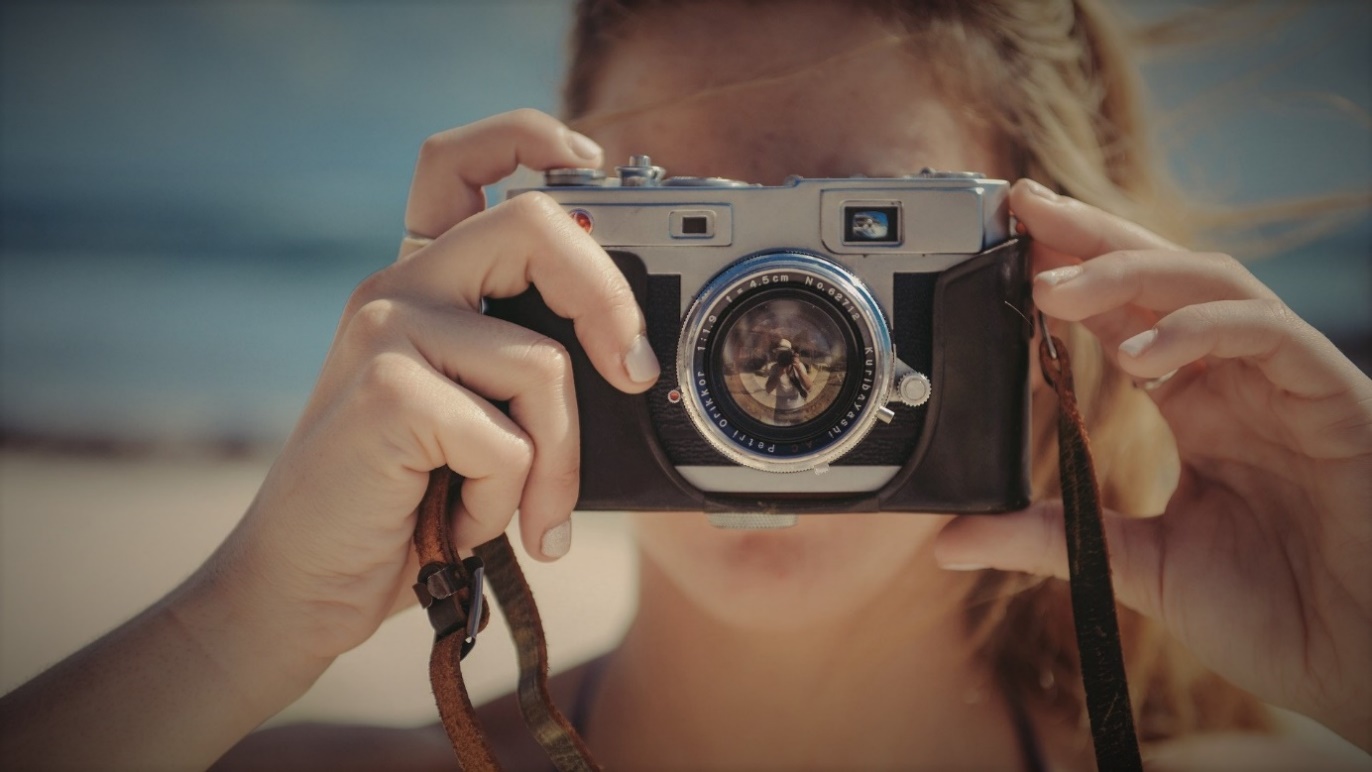 <Vorname Nachname>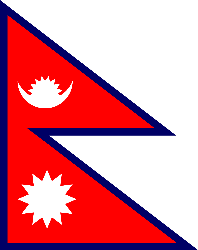 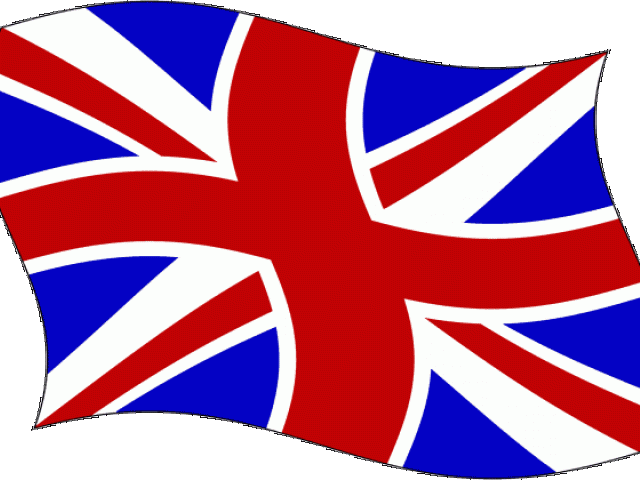 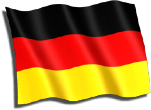 Mero timi lai yo sandesh chha kiText Nepali Text Nepali Text Nepali Text Nepali Text Nepali Text Nepali Text Nepali Text Nepali Text Nepali Text Nepali Text Nepali Text Nepali Text Nepali Text Nepali Text Nepali Text Nepali Text Nepali Text Nepali Text Nepali Text Nepali Text Nepali Text Nepali Text Nepali Text Nepali Text Nepali Text Nepali Text Nepali Text Nepali Text Nepali Text Nepali Text Nepali Text Nepali Text Nepali Text Nepali Text Nepali Text Nepali Text Nepali Text Nepali Text Nepali Text Nepali Text Nepali Text